FORMULARIO DE PRESENTACIÓN DE PROYECTOS DE EXTENSIÓN UNIVERSITARIAPEU 2022TITULO DEL PROYECTO:EJE TEMÁTICO (según punto 1.2 de las bases y condiciones de la convocatoria):INSTITUCIONES/ORGANIZACIONES COLABORADORAS O CO-PARTICIPANTES: DIRECCIÓN DEL PROYECTO: EQUIPO DE TRABAJO DEL PROYECTO: (1)Estudiante, Graduado/a, Docente, No Docente. Indicar EXTERNO, si no pertenece a la comunidad universitaria de la FRD(2)Solo para el caso Estudiante o Graduado/a,DEMANDA PRESENTADA POR LA ORGANIZACIÓN/INSTITUCION ASOCIADA (Describir, breve pero claramente, la problemática a abordar, de acuerdo a la demanda presentada por la organización/institución asociada)OBJETIVO/S DE DESARROLLO SOSTENIBLE (ODS) EN EL/LOS QUE SE ENMARCA EL PROYECTO. (https://www.un.org/sustainabledevelopment/es/objetivos-de-desarrollo-sostenible/ODS N°: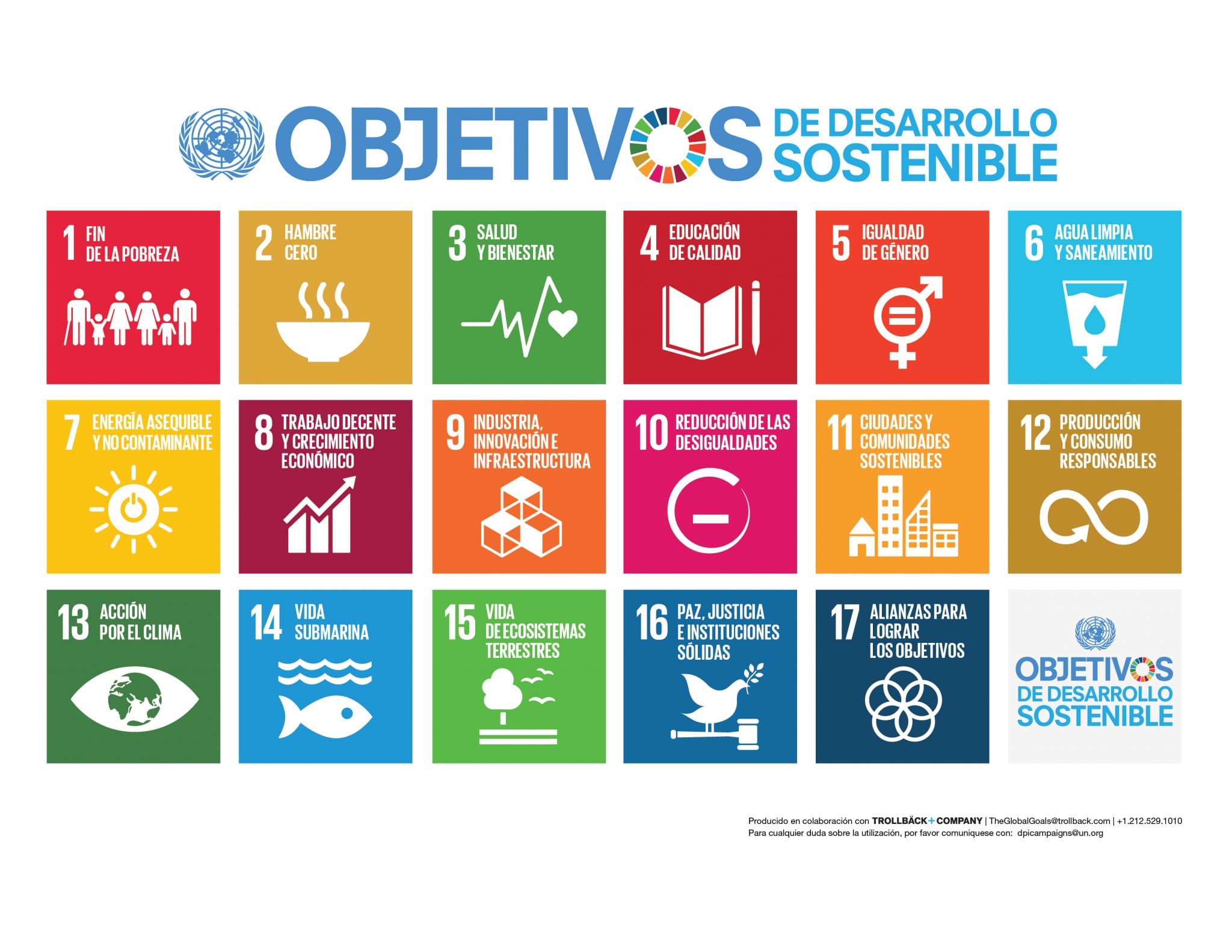 RESUMEN DEL PROYECTO (máximo 1 carilla: propuesta de solución a la demanda (que harán), objetivos (a qué resultados esperan llegar), justificación (porque eligieron esa propuesta), como lo harán y en qué plazos.)DESCRIPCIÓN DE ACTIVIDADES Y RESULTADOS ESPERADOSCRONOGRAMA DE ACTIVIDADESPRESUPUESTO: DOCUMENTACIÓN A ADJUNTARCurriculums vitae resumidos de Director/a, Co director/a (cuando hubiera) y equipo;Carta aval firmada por representante de la/s institución/es involucradas Director/aNombre y ApellidoDNITeléfonoEmailCargoNro legajoCo-director/a (si corresponde)Nombre y ApellidoDNITeléfonoEmailCargoNro legajoNombre y Apellido DNIMailClaustro(1)Carrera (2) Función en el proyectoNº Activ. Actividad Breve descripciónResultados esperados123....Nº de ActividadMESMESMESMESMESMESMESMESMESNº de Actividad123456789Solicitado a la FRDSolicitado a la FRDOtras Entidades que aportan financiamiento (en caso de existir)Otras Entidades que aportan financiamiento (en caso de existir)Montos TotalesRubrosMonto Descripción MontoDescripciónMontos TotalesBecas$$$Materiales e Insumos$$$Servicios Técnicos$$$Viajes$$$Viáticos$$$Otros$$$TOTAL$$$